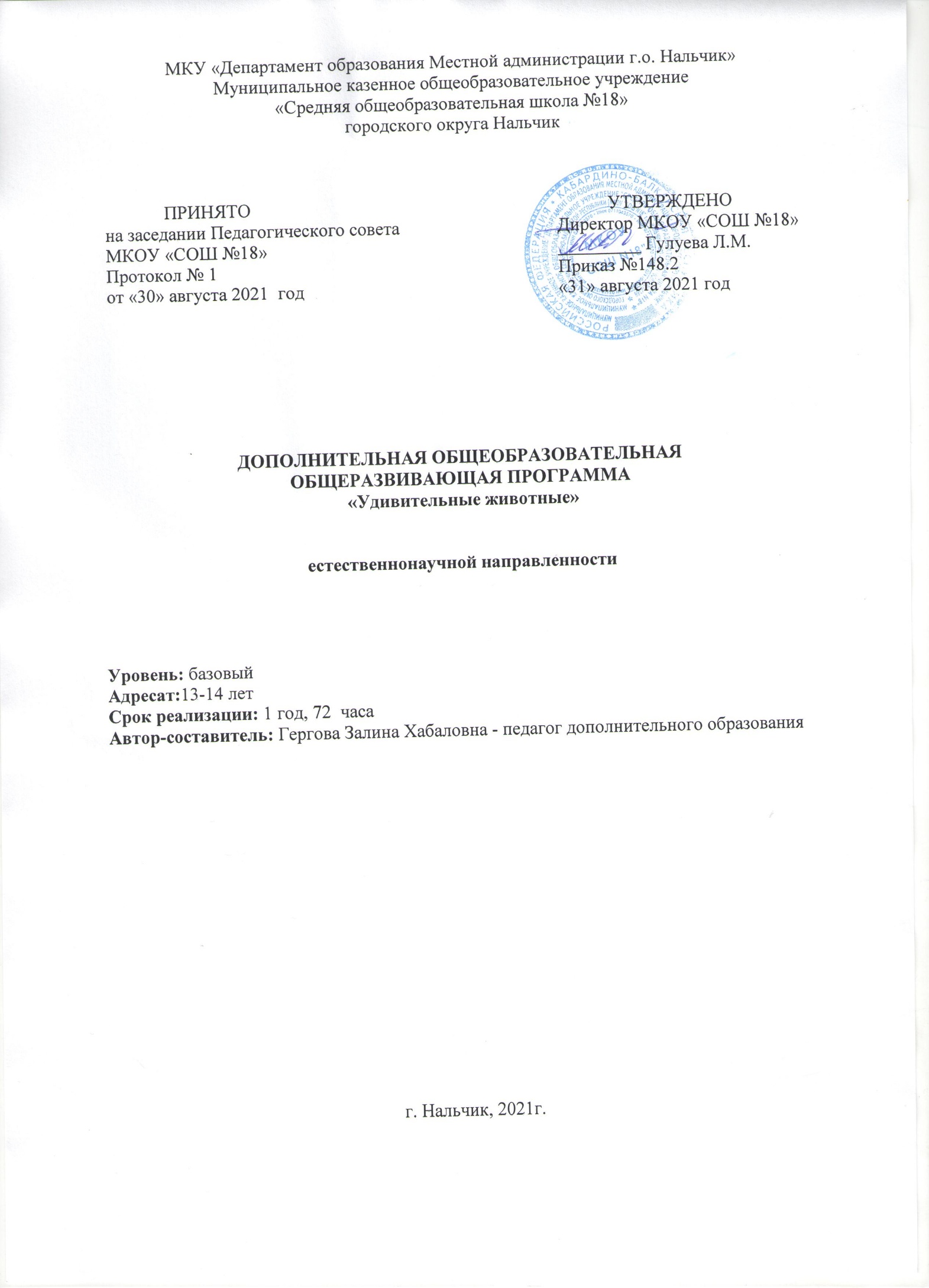 Раздел 1: Комплекс основных характеристик программыПояснительная запискаНаправленность программы: естественнонаучная.Уровень программы: базовый.Вид программы: модифицированный.Нормативно-правовые документы, на основе которых разработана ДООП:Федеральный закон РФ от 29.12.2012 г. № 273-ФЗ «Об образовании в Российской Федерации»; Стратегия развития воспитания в Российской Федерации до 2025 года, утвержденная распоряжением Правительства РФ от 29.05.2015 г. № 996-р;Приоритетный проект «Доступное дополнительное образование для детей», утвержденный протоколом заседания президиума при Президенте РФ от 30.11.2016 г.;Приказ Министерства образования и науки РФ от 09.11.2018 г. № 196 «Об утверждении Порядка организации и осуществления образовательной деятельности по дополнительным общеобразовательным программам»;Приказ Министерства просвещения РФ от 03.09.2019 г. №467 «Об утверждении Целевой модели развития региональной системы дополнительного образования детей»;Постановление Главного государственного санитарного врача РФ от 28.09.2020 г.        № 28 «Об утверждении санитарных правил СП 2.4.3648-20 «Санитарно-эпидемиологические требования к организациям воспитания и обучения, отдыха и оздоровления детей и молодежи»;Приказ Минтруда России от 05.05.2018 г. № 298н «Об утверждении профессионального стандарта «Педагог дополнительного образования детей и взрослых» (зарегистрирован Минюстом РФ от 28.08.2018 г. № 25016);Приказ Министерства образования и науки РФ от 22.12.2014 г. № 1601 «О продолжительности рабочего времени (нормах часов педагогической работы за ставку заработной платы) педагогических работников и о порядке определения учебной нагрузки педагогических работников, оговариваемой в трудовом договоре»;Приказ Министерства образования и науки РФ от 23.08.2017 г. № 816 «Об утверждении Порядка применения организациями, осуществляющими образовательную деятельность, электронного обучения, дистанционных образовательных технологий при реализации образовательных программ»;Письмо Министерства образования и науки РФ от 18.10.2015 г. № 09-3242 «О направлении информации» (вместе с Методическими рекомендациями по проектированию дополнительных общеразвивающих программ (включая разноуровневые программы);Методические рекомендации по разработке и реализации дополнительных общеобразовательных программ (включая разноуровневые и модульные), разработанные Региональным модельным центром от 2021 г.;Устав Центра. 	Новизна программы состоит в научно-популярном подходе к изучению каждого класса животных. Особое внимание уделяется тем объектам, которые могут быть предметом непосредственных наблюдений на экскурсиях, в уголке живой природы и в процессе практических работ на участке. Рассматриваются взаимосвязи организма с условиями его существования, пути сохранения и рационального использования природных богатств. Основы экологии дают понимание явлений, происходящих в природе, и возможность предвидеть и оценить последствия деятельности человека на окружающую среду. Актуальность программы обусловлена тем, что в настоящее время под активным воздействием общества на природу, стремительно изменяется природная среда и в ней растѐт число нежелательных изменений. Причины этого неоднозначны. Одна из них – экологическая неграмотность населения. В процессе реализации программы предполагается активная поисковая деятельность обучающихся при работе с различными источниками информации (фильмы, экскурсии, книги, исследования, лабораторные и т.д.). Данная программа способствует:развитию познавательных навыков обучающихся, умений самостоятельно конструировать знания и ориентироваться в информационном пространстве;развитию форм творческой, исследовательской активности обучающихся;созданию творческой среды для проявления и реализации способностей каждого ребенка, стимулированию и выявлению достижений одаренных детей.Адресат программы: 13-14 лет.Срок реализации программы: 1 год (72 часа).Режим занятий: занятия проводятся 2 часа в неделю по 45 минут. Наполняемость группы 20 человек.Формы занятий: индивидуальная, групповая.Формы обучения: очная.Цель программы: Формирование у обучающихся интереса к углубленному изучению животных через практическую и исследовательскую деятельность.Задачи программы:Личностные: расширить общий культурный и естественнонаучный кругозор обучающихся при изучении зоологических и экологических тем;воспитать экологическую культуру у детей; создать атмосферу интеллектуального и творческого соревнования среди обучающихся;повысить стремление к высоким показателям в этом направлении. Предметные: углубить знания о разнообразии представителей животного мира, различных групп животных;обучить особенностям экологии с использованием доступных визуальных средств (видеофильмов, компьютерных презентаций, тематических сайтов Интернета, научно-популярной и учебной литературы). Метапредметные: сформировать у обучающихся позитивную, созидательную жизненную позиции по мере вовлечения обучающихся в общественно-полезную деятельность; вовлечь обучающихся в трудовые экологические акции, просветительскую общественную работу; обеспечить оптимальными условиями для разнообразного, информационно насыщенного и эмоционально-позитивного товарищеского общения на основе общих интересов в ходе занятий и других мероприятий в группе; пропаганда здорового образа жизни; воспитать понимание недопустимости асоциального экологического поведения (например, браконьерства, антигуманного поведения по отношению к животным и природе в целом); стимулировать проявление у обучающихся заботы о домашних животных, бережного отношения и гуманности.Планируемые результаты Личностные: У обучающихся будет:расширен общий культурный и естественнонаучный кругозор обучающихся при изучении зоологических и экологических тем;воспитана экологическая культура; создана атмосфера интеллектуального и творческого соревнования;повышено стремление к высоким показателям в этом направлении. Предметные: У обучающихся будут:углублены знания о разнообразии представителей животного мира, различных групп животных;углублены знания о особенностях экологии с использованием доступных визуальных средств (видеофильмов, компьютерных презентаций, тематических сайтов Интернета, научно-популярной и учебной литературы). Метапредметные: У обучающихся будут:сформированы позитивная, созидательная жизненная позиции по мере вовлечения в общественно-полезную деятельность; вовлечены в трудовые экологические акции, просветительскую общественную работу;созданы оптимальные условия для разнообразного, информационно насыщенного и эмоционально-позитивного товарищеского общения на основе общих интересов в ходе занятий и других мероприятий в группе; развиты навыки здорового образа жизни; воспитаны понимание недопустимости асоциального экологического поведения (например, браконьерства, антигуманного поведения по отношению к животным и природе в целом); развиты навыки заботы о домашних животных, бережного отношения и гуманности.Учебный план   Содержание учебного планаВводное занятие – 2 часа.Теория: Ознакомление с программой обучения, инструктаж по охране труда и технике безопасности.  Среды жизни и их обитатели – 4 часа.Теория:1. Обитатели водной, наземно-воздушной, почвенной сред.2. Среды жизни. Характеристика водной, наземно-воздушной среды. Приспособления организмов к этим средам. Характеристика почвенной среды и организм как среда для паразитов. Приспособления организмов к этим средамЛабораторная работа.3.«Изучение внешнего строения простейших микроорганизмов на примере амебы обыкновенной»Демонстрация таблиц и видеофильмов.Гиганты моря и карлики в мире животных – 8 часов.Гиганты океана (акулы и киты) и суши (слоны, жирафы, бегемоты, носороги, медведи).Теория: Объяснение нового материала.1.Гиганты моря. Надкласс Рыбы. Класс Хрящевые рыбы. Отряд Акулы и Скаты. Гиганты моря. Класс Млекопитающие. Отряд китообразные. 2.Гиганты суши. Класс Млекопитающие. Отряд хоботные. Отряд Хищные. Семейство медвежьи.Практика: Демонстрация видеофильмов, использование Интернет-ресурсов, работа с картой животного мира.1.«Акулы. Разнообразие. Мифы и реальность»2. «Экологические группы млекопитающих»Защитные покровы животных. Простейшие фораминиферы – 8 часов.Теория: Объяснение нового материала. Моллюски, броненосцы, черепахи, рыбы. Защитные покровы животных. Надежность и уязвимость защиты.1.Защитные покровы животных. Простейшие фораминиферы.Лабораторная работа.1.«Изучение строения раковины моллюсков»2. «Внешнее строение покрова рыб и деятельность секреторной системы»Практика: Демонстрация влажного препарата рыбы, макета двустворчатого моллюска, презентация.1.«Изучение внешнего строения панциря броненосцев и черепах»Ядовитые животные – 12 часов.Теория: Яды для защиты и нападения. Расположение ядовитых желез. Медузы, пчелы, осы, пауки, земноводные, змеи. Меры предосторожности, первая помощь при попадании яда в организм человека.1.Тип Кишечнополостные. Класс Гидроидные. Медузы. Морская оса.2. Тип Членистоногие. Класс Насекомые. Пчелы. Осы.3.Тип Членистоногие. Класс Паукообразные. Пауки и клещи.4. Тип Хордовые. Класс Земноводные. Ядовитые лягушки.5.Тип Хордовые. Класс Пресмыкающиеся. Змеи.6.Меры предосторожности, первая помощь при попадании яда в организм человека.Демонстрация видеофильмов, макетов насекомых, схем органов млекопитающих.Животные рекордсмены – 4 часа.Теория: Сокол, кенгуру, муравей, кузнечик, гепард. Спортивные рекорды в сравнении с рекордами животных.1.Рекорды беспозвоночных животных - кузнечика и муравья.2.Сокол сапсан – рекордсмен полета. Кенгуру – рекордсмен по прыжкам. Гепард рекордсмен по бегу. Спортивные рекорды в сравнении с рекордами животных.Демонстрация презентации, таблицЖивотные - строители – 4 часа.Теория: Пауки, пчелы, птицы, бобры.1.Животные строители среди беспозвоночных – пчелы и пауки. Строители среди позвоночных животных. Гнездование для птиц, хатки бобров.Практика: Исследовательская работа.1.«Наблюдение за поведением и гнездованием птиц».2.Экскурсия.Демонстрация схем и таблиц.Заботливые родители – 6 часов.Теория: Колюшка, пипа, питон, пеликан, волки. Забота о потомстве у беспозвоночных, некоторых рыб, земноводных, пресмыкающихся, подавляющего большинства птиц и млекопитающих.1.Забота о потомстве у беспозвоночных - осьминоги, перепончатокрылые.2. Забота о потомстве у позвоночных среди рыб и земноводных.Практика:1.«Выводковые и гнездовые птицы»Демонстрация схем и таблиц, видеофильма.     9.  Язык животных – 8 часов.Теория: Танец пчел, ультразвуки летучих мышей, дельфинов, пение птиц, общение млекопитающих. Химический язык, его расшифровка и использование человеком.1. Химический язык, его расшифровка и использование человеком.2. Обучение в мире животных. 3. Ультразвуки летучих мышей, дельфинов, пение птиц.4.Пчелы. Этология пчел.Демонстрация фильмов о живой природеПервая сигнальная система. Ультразвуки в мире животных. Летучие мыши и дельфины – 4 часа.Теория:1. Безусловные рефлексы, инстинкты, условные рефлексы. Этология. Обучение в мире животных.2.Выработка условных рефлексов у домашних животныхДемонстрация видеофильмов, схем органов млекопитающих.     11. Животные, герои фильмов и легенд – 4 часа.Теория: Животные, проявившие отвагу во имя спасение человека. легенды о животных.1. Животные  герои.2.Легенды о животных.Демонстрация научных статей, отрывки из художественной литературы.      12. Животные – символы – 4 часа.Теория: Животные символы стран1.Символы Египта, Индия. Историческое значение.Практика:1.« Изучение исторических доказательств о происхождении животных символов на флагах разных стран»Демонстрация карты мира, Интернет-ресурсов.        13. Бионика – перспективы развития – 2 часа.Теория: Бионика как наука.1. Наука о применении в технических устройствах и системах принципов организации, свойств, функций и структур живой природы.Демонстрация Интернет-ресурсов.       14. Итоговое занятие – 2 часа.Теория: Проведение итоговой аттестации обучающихся по результатам обучения по программе. Защита проектной работы.Раздел 2: Комплекс организационно-педагогических условийКалендарный учебный графикУсловия реализации программыЗанятия по данной программе будут проводиться в хорошо освещенном оборудованном кабинете, которое отвечает всем установленным санитарно-гигиеническим требованиям. Кадровое обеспечение программыРеализация программы обеспечивается педагогическими кадрами, имеющими среднее профессиональное или высшее образование, соответствующее профилю преподаваемой дисциплины, опыт дистанционной деятельности, а также прошедших курсы повышения квалификации по профилю деятельности.                      Материально-техническое обеспечениеОборудование  получено в рамках  Федерального проекта «Успех каждого ребенка» нацпроекта «Образование»:кабинет с необходимой мебелью (столы, стулья);демонстрационный стол – 1 ед.;телевизор – 1 ед.;наборы картинок в соответствии с тематикой;натуральные объекты;гербарии;коллекции;комплекты микропрепаратов;микроскоп – 15 шт.;набор химической посуды и принадлежностей по биологии для демонстрационных работ;лупа ручная – 15 шт.;компьютер – 1 ед.;настенная доска;манекен для отработки оказания ПМП – 1 ед.;теплица – 2 шт.;интерактивная доска;мультимедийный проектор.Учебно-методическое и информационное обеспечение:данная дополнительная общеобразовательная общеразвивающая программа;инструкции по охране труда и технике безопасности;методические разработки;учебно-методические пособия по биологии;Интернет-ресурсы;электронные издания;СD-диски тематические;флэш-карты с методическим материалом;наглядные пособия;дидактический материал;тематические презентации.Методы работы:объяснительно-иллюстративные (беседа, опрос);частично-поисковые (выполнение индивидуальных и групповых заданий);творческие (выполнение заданий, упражнений);метод проблемного обучения (обеспечение самостоятельности детей в поисках решения самых разнообразных задач).Формы аттестации и виды контроля:опрос;практическая работа;проекты;самостоятельная работа;лабораторные работы;дневник наблюдений;презентация;защита проекта.Срез данных в течение учебного года проводится согласно следующим видам контроля:входной контроль - диагностика способностей обучающихся на начало учебного года;промежуточный контроль – диагностика степени освоения материала обучающимися на конец первого полугодия учебного года;итоговый контроль – диагностика и анализ результатов освоения материала обучающимися на конец учебного года.Оценочные материалы:карточки для самостоятельной работы;карточки для практической работы;материал для лабораторной работы;диагностические карты.Для проведения мониторинга уровня усвоения пройденного материала по программе разработаны критерии оценки в балльной системе.Список литературы для педагогаОбразовательный комплекс "Биология, 6 кл. Растения. Бактерии. Грибы. Лишайники" под редакцией проф. И.Н. Пономаревой. (М., Издательский центр «Вентана-Граф»).Образовательный комплекс «Биология, 7 кл. Животные» под редакцией проф. И.Н. Пономаревой. (М., Издательский центр «Вентана-Граф»).Лабораторный практикум. Биология 6-11 класс Республиканский мультимедиа центр, 2004г.Полный интерактивный курс биологии «Открытая биология», Физикон, 2005г.Мультимедийное пособие нового образца БИОЛОГИЯ. Растения. Бактерии. Грибы. Лишайники. 6 класс Просвещение, Медиа 2005г.Система заданий: пособие для педагога/ [А.Г. Асмолов, Г.В. Бурменская, И.А. Володарская и др.] под ред. А.Г. Асмолова. – 2-е изд. – М.: Просвещение, 2011г.Список литературы для обучающихся  и родителейАкимушкин, И.И. Занимательная биология. - М.: Молодая гвардия, 1972г.Биология. Энциклопедия для детей. - М.: Аванта+, 1994г.Большая энциклопедия природы. – М.: Росмэн, 2008г.Верзилин, Н.М. По следам Робинзона: книга для учащихся среднего и старшего школьного возраста. - М.: просвещение, 1994г.Гиляров М.С. Биологический энциклопедический словарь. «Советская энциклопедия» 1989г.Брэм А.Д. Жизнь животных в двух томахБеме. Л.Б. Жизнь птиц у нас дома.Вилли К. Биология « Мир» 1968г.Живой мир: энциклопедия. – М.: Росмэн, 2008г.Земля и Вселенная. – М.: Махаон, 2010г.Игнатьев Б.В.- Ботаника 1958г.Лункевич В.В. Занимательная биология. «Наука» 1965г.Ленский Г.К. Борьба с вредителями и болезнями плодовых, ягодных и овощных культур.Моря и океаны: энциклопедия. – М.: Махаон, 2010г.Плавильщиков Н.Н. Юным любителям природы «Детская литература» 1975г.Панфилов Д.В. В мире насекомых.Томилин А. Н. География для детей. - М.: АСТ, 2009г.Большая электронная энциклопедия Кирилла и Мефодия.Электронные издания и Интернет-ресурсыMULTIMEDIA – поддержка курса «Животные»Лабораторный практикум. Биология 5-11 класс (электронное издание), Республиканский мультимедиа центр, 2004г.Животные. 7 класс. Образовательный комплекс (электронное издание), Фирма «1С», Издательский центр «Вентана-Граф», 2007г.www.bio 1 september/ ruwww. bio natura.ruhttp://school-collection.edu.ru/catalog/http://ru.wikipedia.org/wikihttp://nature.worldstreasure.com/ - Чудеса природыhttp://www.rgo.ru/ - Планета Земляhttp://school-collection.edu.ru№Наименование раздела, темыКол-во часовКол-во часовКол-во часовФормы аттестации/контроля№Наименование раздела, темывсеготеорияпрактикаФормы аттестации/контроля1Вводное занятие22-Опрос2Среды жизни и их обитатели422Самостоятельная работа3Гиганты моря и карлики в мире животных844Опрос, лабораторные работы, самостоятельная работа4Защитные покровы животных. Простейшие фораминиферы.826Опрос, лабораторные работы, самостоятельная работа5Ядовитые животные1212-Дневник наблюдений6Животные - рекордсмены44-Дневник наблюдений7Животные - строители422Дневник наблюдений8Забота о потомстве у беспозвоночных - осьминоги, перепончатокрылые.642Дневник наблюдений9Язык животных88-Дневник наблюдений10Первая сигнальная система. Ультразвуки в мире животных. Летучие мыши и дельфины.44-Опрос, лабораторные работы, самостоятельная работа11Животные, герои фильмов и легенд44-Самостоятельная работа12Животные - символы422Практическая работа13Бионика – перспективы развития22-Самостоятельная работа14Итоговая аттестация22-Защита проектаВсего:72часа54часа18часовГод обученияДата начала учебного годаДата окончания учебного годаКоличество учебных недельКоличество учебных часов в годРежим занятий1 год02.09.2021г.31.05.2022г.36722 раза в неделю по 2 часа